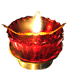 Советы Оптинских старцев христианам, живущим в мируСоветы преподобного Льва (Наголкина)Старайся более внимать себе, а не разбирать дела, поступки и обращение к тебе других, если же ты не видишь в них любви, то это потому, что ты сам в себе любви не имеешь. Где смирение, там и простота, а сия Божия отрасль не испытывает судеб Божиих.Бог не презирает молитвы, но желания их иногда не исполняет единственно для того, чтобы по Божественному Своему намерению устроить все лучше. Что бы было, если бы Бог – Всеведец — совершенно исполнял наши желания? Я думаю, хотя не утверждаю, что все земнородные погибли.Живущие без внимания к самим себе, никогда не удостоятся посещения благодати.Когда не имеете спокойствия — знайте, что не имеете в себе смирения. Это Господь явил следующими словами, кои вместе с тем показывают, где искать спокойствия. Он сказал: Научитеся от Мене, яко кроток есть и смирен сердцем, и обрящете покой душам вашим (Мф. 11, 29). Советы преподобного Моисея (Путилова)Если кому когда милование какое-нибудь сделаете — за то помилованы будете.Если постраждете со страждующим (невелико, кажется, сие) — с мученики счисляетесь.Если простите обидящего, и за сие не только все грехи ваши простятся, но дщерью Отца Небесного бываешь. 
Если помолишься от сердца о спасении, хотя и мало, спасешься.Если укоришь себя, обвинишь и осудишь себя пред Богом за грехи, совестью чувствуемые, и за то оправдана будешь. 
Если исповедуешь грехи свои пред Богом, за сие вам прощение и мзда.Если попечалуешь о грехах или умилишься, или прослезишься, или воздохнешь, воздыхание твое не утаится от Него: "Не таится бо от Него,— говорит св. Симеон,— капля слезная, ниже капли часть некая". А св. Златоуст глаголет: "Аще посетуеши точию о гресех, то приимет Он в вину твоего спасения".Поверяй самого себя каждодневно: что ты посеял на счет будущего века, пшеницу или терние? Испытавши себя, располагайся к исправлению лучшего на следующий день и таким образом всю жизнь проводи. Ежели плохо проведен был день настоящий, так что ты ни молитвы порядочно Богу не принес, ни сокрушился сердцем ни однажды, ни смирился в мысли, ни милостыни или милостыню никому не сделал, ни простил виноватого, ни стерпел оскорбления, напротив же того, не воздержался от гнева, не воздержался в словах, пище, питие, или в нечистых мыслях ум свой погружал, все сие рассмотрев по совести, осуди себя и положись на следующий день быть внимательнее во благое и осторожнее в злое.Советы преподобного Макария (Иванова)На вопрос ваш, в чем состоит счастливая жизнь, в блеске ли, славе и богатстве, или в тихой, мирной, семейной жизни, скажу, что я согласен с последним, да еще прибавлю: жизнь, проходимая с неукоризненною совестью и со смирением, доставляет мир. спокойствие и истинное счастие. А богатство, честь, слава и высокое достоинство нередко бывают причиною многих грехов, и ненадежно это счастие.Люди большею частию желают и ищут благоденствия в сей жизни, а скорбей стараются избегать. И кажется, что это очень хорошо и приятно, но всегдашнее благоденствие и счастие человеку вредит. Он впадает в различные страсти и грехи и прогневляет Господа, а проходящие скорбную жизнь более приближаются ко Господу и удобнее получают спасение, потому Господь отрадную жизнь назвал пространным путем: широкие врата и пространный путь вводят в пагубу и мнози суть ходящие им (Мф. 7, 13), а скорбную жизнь назвал: узкий путь и тесные врата вводят в живот вечный, и мало их есть, иже обретают его (Мф. 7, 14). Итак, по любви своей к нам Господь, провидя могущую быть пользу, кто того достоин, многих сводит с пространного пути, а поставляет на узкий и прискорбный путь, чтобы терпением болезней и скорбей устроить их спасение и даровать жизнь вечную....Вам хочется не только быть хорошею и ничего не иметь худого, но и видеть себя таковою. Желание похвально, а чтобы видеть свои добрые качества, это уже есть пища самолюбию. Да хоть бы мы все поведенное сотворили — все должны считать себя неключими рабами, а мы, и во всем быв неисправны, не имеем в мыслях себя таковыми, а потому и смущаемся, вместо того, чтобы смириться. Потому нам Бог и не подает силы к исполнению, чтобы мы не возносились, а смирялись и приобрели бы залог смирения. И когда оно будет у нас, то и добродетели будут у нас тверды и оное не попустит нам возноситься. Мы, скудоумные, думая устроить свое состояние, печалимся, суетимся, лишаем себя покоя, исполняем оставление долга веры за суетами, для того, чтобы оставить детям хорошее имение. Но знаем ли мы, послужит ли оное им пользою? Не видим ли детей, оставшихся с богатством, но глупому сыну не в помощь богатство — и оное только послужило им поводом к худой нравственности. Надобно пещися оставить детям добрый пример своей жизни и воспитать их в страхе Божием и в заповедях Его, это их главное богатство. Когда будем искать Царства Божия и правды Его, то сие здешнее и нужная вся нам приложатся (Мф. 6, 33). Вы скажете: нельзя этого сделать; нынче свет требует не этого, но другого! Хорошо; но вы родили детей для света ли только, а не для будущей жизни? Утешайте себя словом Божиим: аще мiр вас ненавидит, ведите, яко Мене прежде вас возненавидел (Ин. 15, 18), а мудрование плотское — вражда на Бога: закону 6о Божию не покоряется, ниже бо может (Рим. 8, 7). Не желайте быть детям вашим от славных мира, но чтоб были добрые люди, покорные дети, а когда Бог устроит,— добрые супруги, нежные родители, попечительные о подвластных, любовные ко всем и к врагам снисходительные. ...Вы имеете желание приблизить себя к Богу и получить спасение. В этом состоит весь долг каждого христианина, но сие совершается чрез исполнение заповедей Божиих, которые состоят все в любви к Богу и ближнему и простираются до влюбления врагов. Читайте Евангелие, там найдете путь, истину и живот, сохраняйте Православную веру и уставы Святой Церкви, поучайтесь в писаниях церковных пастырей и учителей и соображайте жизнь свою по их учениям. Но одни правила молитвенные не могут нам принести пользы... советую стараться сколько можно обращать внимание ваше на дела любви к ближним: в отношении к матушке вашей, супруге и детям, пещись о воспитании их в Православной вере и доброй нравственности к подчиненным вам людям и ко всем ближним. Св. Апостол Павел, исчисляя разные виды добродетелей и подвигов самоотвержения, говорит: "аще сотворю сие и сие, любве же не имам, ни кая польза ми есть". Советы преподобного Антония (Путилова)Многие живописцы изображают на иконах Христа, но редкие уловляют сходство. Так, христиане суть одушевленные образа Христовы, и кто из них кроток есть, смирен сердцем и послушлив, тот более всех похож на Христа. Ропота на Бога остерегаться нужно и бояться как смерти, ибо Господь Бог по великому милосердию Своему все грехи наши долготерпеливо терпит, но ропотливости нашей не выносит милосердие Его. Обетов и правил на себя не накладывайте никаких без одобрения отца духовного, с советом которого один поклон принесет вам более пользы, нежели тысяча поклонов своечинных.Фарисей больше нашего и молился, и постился, но без смирения весь труд его был ничто, а посему ревнуйте наиболее мытареву смирению, которое обычно рождается от послушания, и довлеет вам.Во всяком горе: и в болезни, и в скудости, и в тесноте, и в недоумении, и во всех неприятностях — лучше меньше думать и разговаривать с собою, а чаще с молитвою, хотя краткой, обращаться ко Христу Богу и к Пречистой Его Матери, чрез что и дух горького уныния отбежит, и сердце исполнится упования на Бога и радости.Кротость и смирение сердца — такие добродетели, без которых не только Царства Небесного исследовать, но ни счастливым быть на земле, ни душевного спокойствия ощущать в себе невозможно.Будем учиться себя мысленно за все укорять и осуждать, а не других, ибо чем смиреннее, тем прибыльнее; смиренных бо любит Бог и благодать Свою на них изливает.Какое бы ни постигло тебя огорчение, какая бы ни случилась тебе неприятность, ты скажи: "Стерплю это я для Иисуса Христа!". Только скажи это, и тебе будет легче. Ибо имя Иисуса Христа сильно. При нем все неприятности утихают, бесы исчезают. Утихает и твоя досада, успокоится и твое малодушие, когда ты будешь повторять сладчайшее имя Его. Господи, даждь ми зрети моя согрешения; Господи, даждь ми терпение, великодушие и кротость. Советы преподобного Илариона (Пономарева)Не стыдись обнажать струпы твои духовному наставнику и будь готов принять от него за грехи свои и посрамление, чтобы чрез него избежать вечного стыда...Церковь есть для нас земное небо, где Сам Бог невидимо присутствует и назирает предстоящих, поэтому в церкви должно стоять чинно, с великим благоговением. Будем любить Церковь и будем к ней усердны; она нам отрада и утешение в скорбях и радостях.В ободрение скорбящих старец часто говаривал: Аще Господь, по нас, кто на ны? (Рим. 8, 31). 
  Каждое дело необходимо начинать с призыванием в помощь имени Божия.Часто говорил старец о хранении совести, о внимательном наблюдении за своими мыслями, действиями и словами, и о покаянии в них. 
  Учил немощи и недостатки подчиненных нести благодушно. "Замечания делай, — наставлял старец, — не давая пищи собственному самолюбию, соображая, мог ли бы ты сам понести то, что требуешь от другого".Если чувствуешь, что гнев объял тебя. сохраняй молчание и до тех пор не говори ничего, пока непрестанной молитвой и самоукорением не утишится твое сердце.Полезнее для души сознавать себя во всем виноватым и последним из всех, нежели прибегать к самооправданию, которое происходит от гордости, а гордым Бог противится, смиренным же дает благодать.Часто старец приводил изречение апостола: "Истинная любовь не раздражается, не мыслит зла, николиже отпадает". 
 Советы преподобного Анатолия (Зерцалова)Видно, что стараешься и желаешь спастись,— только не умеешь, не понимаешь духовной жизни. Тут весь секрет в том, чтобы терпеть, что Бог посылает. И не увидишь, как в рай войдешь.Считай себя хуже всех, и будешь лучше всех. 
...Терпение твое не должно быть нерассудное, то есть безотрадное, а терпение с разумом, — что Господь зрит во все дела твои, в самую душу твою, как мы зрим в лицо любимого человека... Зрит и испытует: каковою ты окажешься в скорбях? Если потерпишь, то будешь Его возлюбленною. А если не стерпишь и поропщешь, но покаешься, все-таки будешь Его возлюбленною. 
Молитва к Богу всякая доходна. А какая именно — об этом мы не знаем. Он — Один Судия праведный, а мы можем ложь признать за истину. Молись и веруй....Сказываю по секрету, сказываю тебе самое лучшее средство обрести смирение. Это вот что: всякую боль, которая колет гордое сердце, потерпеть. И ждать день и ночь милости от Всемилостивого Спаса. Кто так ждет, непременно получит. 
Учись быть кроткой и молчаливой, и будешь любима всеми. А раскрытые чувства то же, что ворота растворенные: туда бежит и собака, и кошка... и гадят.Мы обязаны, чтобы всех любить, но чтоб нас любили, мы не смеем требовать. 
Советы преподобного Иосифа (Литовкина)Скорби — наш путь, будем идти, пока дойдем до назначенного нам отечества вечности, но только то горе, что мало заботимся о вечности и не терпим и малого упрека словом. Мы сами увеличиваем свои скорби, когда начнем роптать Кто победил страсти и стяжал разум духовный, тот без образования внешнего имеет доступ к сердцу каждого. Наложенное правило всегда трудно, а делание со смирением еще труднее. Что трудом приобретается, то и бывает полезно. Если видишь погрешность ближнего, которую: ты бы хотел исправить, если она нарушает твой душевный покой и раздражает тебя, то и ты погрешаешь и, следовательно, не исправишь погрешности погрешностью — она исправляется кротостью. 
Совесть человека похожа на будильник. Если будильник позвонил, и зная, что надо идти на послушание, сейчас же встанешь, то и после всегда будешь его слышать, а если сразу не встанешь несколько дней подряд, говоря: "Полежу еще немножко", то в конце концов просыпаться от звона его не будешь.Что легко для тела, то неполезно для души, а что полезно для души, то трудно для тела.Спрашиваешь: "Как сделать, чтобы считать себя за ничто?" Помыслы высокоумия приходят, и нельзя, чтобы они не приходили. Но должно им противоборствовать помыслами смиренномудрия. Как ты и делаешь, припоминая свои грехи и разные недостатки. Так и впредь поступай и всегда помни, что и вся наша земная жизнь должна проходить в борьбе со злом. Кроме рассматривания своих недостатков, можешь еще и так смиренномудрствовать: "Ничего доброго у меня нет... Тело у меня не мое, оно сотворено Богом во чреве матернем. Душа дана мне от Господа. Потому и все способности душевные и телесные суть дары Божий. А моя собственность — только одни мои бесчисленные грехи, которыми я ежедневно прогневляла и прогневляю Милосердного Господа. Чем же мне после этого тщеславиться и гордиться? Нечем". И при таких размышлениях молитвенно проси помилования от Господа. Во всех греховных поползновениях одно врачевство — искреннее покаяние и смирение. Много есть плачущих, но не о том, о чем нужно, много скорбящих, но не о грехах, много есть как бы смиренных, но не истинно. Пример Господа Иисуса Христа показывает нам, с какой кротостью и терпением должны мы переносить погрешности человеческие. Советы преподобного Варсонофия (Плеханкова)Есть разные пути ко спасению. Одних Господь спасает в монастыре, других, в мiру. Святитель Николай Мирликийский ушел в пустыню, чтобы подвизаться там в посте и молитве, но Господь приказал идти в мир. "Это не та нива, на которой ты принесешь Мне плод", — сказал Спаситель. Святые Таисия, Мария Египетская, Евдокия также не жили в монастырях. Везде спастись можно, только не оставляйте Спасителя. Цепляйтесь за ризу Христову — и Христос не оставит вас.Верный признак омертвения души есть уклонение от церковных служб. Человек, который охладевает к Богу, прежде всего начинает избегать ходить в церковь, сначала старается прийти к службе попозже, а затем и совсем перестает посещать храм Божий. 
Ищущие Христа обретают Его, по неложному евангельскому слову: "Толцыте и отверзется вам, ищите и обрящете", "В дому Отца Моего обители многи суть".И заметьте, что здесь Господь говорит не только о небесных, но и земных обителях, и не только о внутренних, но и о внешних. 
Каждую душу ставит Господь в такое положение, окружает такой обстановкой, которая наиболее способствует ее преуспеянию. Это и есть внешняя обитель, исполняет же душу покой мира и радования — внутренняя обитель, которую готовит Господь любящим и ищущим Его.Не читайте безбожных книг, оставайтесь верными Христу. Если спросят о вере, отвечайте смело. "Ты, кажется, зачастила в церковь?" — "Да, потому что нахожу в этом удовлетворение". — "Уж не в святые ли хочешь?" — "Каждому этого хочется, но не от нас это зависит, а от Господа". Таким образом вы отразите врага. Нельзя научиться исполнять заповеди Божий без труда, и труд этот трехчастичный — молитва, пост и трезвение. 
Мне приходится слышать жалобы на то, что мы переживаем теперь трудные времена, что теперь дана полная свобода всяким еретическим и безбожным учениям, что Церковь со всех сторон подвергается нападкам врагов и страшно за нее становится, что одолеют ее эти мутные волны неверия и ересей. Я всегда отвечаю: "Не беспокойтесь! За Церковь не бойтесь! Она не погибнет: врата адовы не одолеют ее до самого Страшного суда. За нее не бойтесь, а вот за себя бояться надо, и правда, что наше время очень трудное. Отчего? Да оттого, что теперь особенно легко отпасть от Христа, а тогда — гибель".Что-то мрачное, ужасное грядет в мир... Человек остается как бы беззащитным, настолько им овладела эта злая сила, и он не сознает, что делает... Даже внушается самоубийство... Почему это происходит? Потому что не берут в руки оружие — не имеют при себе имени Иисусова и крестного знамения. Жизнь есть блаженство... Блаженством станет для нас жизнь тогда, когда мы научимся исполнять заповеди Христовы и любить Христа. Тогда радостно будет жить, радостно терпеть находящие скорби, а впереди нас будет сиять неизреченным светом Солнце Правды— Господь... Все Евангельские заповеди начинаются словами: Блажени — блажени кротции, блажени милостивый, блажени миротворцы... Отсюда вытекает, как истина, что исполнение заповедей приносит людям высшее счастье.Вся жизнь наша есть великая тайна Божия. Все обстоятельства жизни, как бы ни казались они ничтожны, имеют огромное значение. Смысл настоящей жизни мы вполне поймем в будущем веке. Как осмотрительно надо относиться к ней, а мы перелистываем нашу жизнь, как книгу — лист за листом, не отдавая себе отчета в том, что там написано. Нет случая в жизни, все творится по воле Создателя.Чтобы уподобиться Богу, надо исполнять Его святые заповеди, а если рассмотреть, то окажется, что ни одной-то мы по-настоящему и не исполнили. Переберем их все, и окажется, что той заповеди мы едва коснулись, другую, может, тоже несколько начинали только исполнять, а, например, к заповеди о любви к врагам и не приступали. Что же остается делать нам, грешным? Как спастись? Единственно — через смирение. "Господи, во всем-то я грешен, ничего нет у меня доброго, надеюсь только на беспредельное Твое милосердие". Мы сущие банкроты пред Господом, но за смирение Он не отринет нас. И действительно, лучше, имея грехи, так и считать себя великими грешниками, чем, имея какие-нибудь добрые дела, надмеваться ими, считая себя праведными. В Евангелии изображены два таких примера в лице Фарисея и мытаря. В страшное время мы живем. Людей, исповедующих Иисуса Христа и посещающих храм Божий, подвергают насмешкам и осуждению. Эти насмешки перейдут в открытое гонение, и не думайте, что это случится через тысячу лет, нет, — это скоро наступит. Я до этого не доживу, а некоторые из вас и увидят. И начнутся опять пытки и мучения, но благо тем, которые останутся верны Христу Богу. Советы преподобного Анатолия (Потапова)Бог гордым противится, а смиренным дает благодать, а благодать Божия — это все... Там тебе и величайшая мудрость. Вот ты смирись и скажи себе: "Хотя я и песчинка земная, но и обо мне печется Господь, и да свершается надо мной воля Божия". Вот если ты скажешь это не умом только, но и сердцем, и действительно смело, как подобает истинному христианину, положишься на Господа, с твердым намерением безропотно подчиняться воле Божией, какова бы она ни была, тогда рассеются пред тобою тучи, и выглянет солнышко и осветит тебя и согреет, и познаешь ты истинную радость от Господа, и все покажется тебе ясным и прозрачным, и перестанешь ты мучиться, и легко станет тебе на душе".Вот вы спрашиваете скорейший путь ко смирению. Конечно, прежде всего следует сознать себя немощнейшим червяком, ничего не могущим сделать доброго без дара Духа Святаго от Господа нашего Иисуса Христа, подаваемого по молитве нашей и ближних наших и по Своему милосердию...Говорят, храм скучен. Скучен, потому что не понимают службы! Надо учиться! Скучен, потому что не радеют о нем. Вот он и кажется не своим, а чужим. Хотя бы цветов принесли или зелени для украшения, приняли бы участие в хлопотах по украшению храма — не был бы он скучен. 
Живи просто, по совести, помни всегда, что Господь видит, а на остальное не обращай внимания!Советы преподобного Нектария (Тихонова)Положение Иова — закон для всякого человека. Пока богат, знатен, в благополучии. Бог не откликается. Когда человек на гноище, всеми отверженный, тогда является Бог и Сам беседует с человеком, а человек только слушает и взывает: "Господи, помилуй!". Только мера унижения разная. Главное, остерегайтесь осуждения близких. Когда только придет в голову осуждение, так сейчас же со вниманием обратитесь: "Господи, даруй ми зрети моя согрешения и не осуждати брата моего".Он говорил о высокой постепенности духовного пути, о том, что "ко всему нужно принуждение. Вот если подан обед, и вы хотите покушать и обоняете вкусный запах, все-таки сама ложка вам не поднесет кушанья. Нужно понудить себя, встать, подойти, взять ложку и тогда уже кушать. И никакое дело не делается сразу — везде требуется пождание и терпение". 
Человеку дана жизнь на то, чтобы она ему служила, не он ей, то есть человек не должен делаться рабом своих обстоятельств, не должен приносить свое внутреннее в жертву внешнему. Служа жизни, человек теряет соразмерность, работает без рассудительности и приходит в очень грустное недоумение; он и не знает, зачем живет. Это очень вредное недоумение и часто бывает: человек, как лошадь, везет и везет и вдруг на него находит такое... стихийное препинание".Спрашивает, каким путем идти к Богу. Идите путем смирения! Смиренным несением трудных обстоятельств жизни, смиренным терпением посылаемых Господом болезней; смиренною надеждой, что не будете оставлены Господом, Скорым помощником и любвеобильным Отцом Небесным; смиренною молитвою о помощи свыше, об отгнании уныния и чувства безнадежия, которыми враг спасения тщится привести к отчаянию, гибельному для человека, лишающего его благодати и удаляющего от него милосердие Божие.Смысл жизни христианской, по слову святого апостола Павла, писавшего Коринфянам: "...прославляйте Бога и в телах ваших и в душах ваших, которыя суть Божий". Итак, начертав сии святые слова в душах и сердцах, следует заботиться, чтобы расположение и поступки в жизни служили славе Божией и назиданию ближним. Советы преподобного Никона (Беляева)Молитвенное правило пусть будет лучше небольшое, но исполняемое постоянно и внимательно...Возьмем себе в образец святого, подходящего к нашему положению, и будем опираться на его пример. Все святые страдали потому, что они шли путем Спасителя, Который страдал: был гоним, поруган, оклеветан и распят. И все, идущие за Ним, неизбежно страдают. "В мире скорбни будете". И все, желающие благочестиво жить, гонимы будут. "Аще приступаеши работати Господеви, уготови душу твою во искушение". Чтобы легче переносить страдания, надо иметь веру крепкую, горячую любовь ко Господу, не привязываться ни к чему земному, всецело предаться воле Божией.На кощунствующих надо смотреть как на больных, от которых мы требуем, чтобы они не кашляли и не плевали... 
Если нет возможности исполнить обет послушания, некому повиноваться, надо иметь готовность все делать согласно воле Божией. Есть два вида послушания: внешнее и внутреннее.При внешнем послушании требуется полное повиновение, исполнение всякого дела без рассуждения. Внутреннее послушание относится к внутренней, духовной жизни и требует руководства духовного отца. Но совет духовного отца следует проверять Священным Писанием...Истинное послушание, приносящее душе великую пользу, это когда за послушание исполняешь то, что несогласно с твоим желанием, наперекор себе. Тогда Сам Господь берет тебя на Свои руки...Врачей и лекарство создал Господь. Нельзя отвергать лечение. При слабости сил и усталости сидеть в церкви можно: "Сыне, даждь Ми сердце твое". "Лучше сидя думать о Боге, чем о ногах стоя", — сказал Святитель Филарет Московский. Не надо давать волю своим чувствам. Надо понуждать себя обходиться приветливо и с теми, которые не нравятся нам. Верить приметам не должно. Нет никаких примет. Господь управляет нами Своим Промыслом, и я не завишу от какой-либо птицы или дня, или другого чего-либо. Кто верит предрассудкам, у того тяжело на душе, а кто считает себя в зависимости от Промысла Божия, у того, наоборот, на душе радостно."Иисусова молитва" заменит крестное знамение, если почему-либо нельзя будет возложить его.Без крайней необходимости в праздничные дни нельзя работать. Праздником надо дорожить и чтить его. Этот день надо посвящать Богу: быть в храме, дома молиться и читать Священное Писание и творения св. отцов, делать добрые дела. Надо любить всякого человека, видя в нем образ Божий, несмотря на пороки его. Нельзя холодностью отстранять от себя людей. Что лучше: редко или часто приобщаться Св. Христовых Тайн? — сказать трудно. Закхей с радостью принял в свой дом дорогого Гостя — Господа, и хорошо поступил. А сотник, по смирению, сознавая свое не достоинство, не решился принять, и тоже хорошо поступил. Поступки их, хотя и противоположные, но по побуждению одинаковые. И явились они пред Господом равно достойными. Суть в том, чтобы достойно приготовлять себя к великому Таинству.Когда спросили преподобного Серафима, почему в настоящее время нет таких подвижников, какие были раньше, он ответил: "Потому, что нет решимости к прохождению великих подвигов, а благодать та же; Христос Тот же и вовеки". Гонения и притеснения полезны нам, ибо они укрепляют веру. Надо все дурное, также и страсти, борющие нас, считать не своими, а от врага — диавола. Это очень важно. Тогда только и можно победить страсть, когда не будешь считать ее своей...Если хочешь избавиться от печали, не привязывайся сердцем ни к чему и ни к кому. Печаль исходит от привязанности к видимым вещам.Никогда не было, нет и не будет беспечального места на земле. Беспечальное место может быть только в сердце, когда Господь в нем.В скорбях и искушениях Господь помогает нам. Он не освобождает нас от них, а подает силу легко переносить, даже не замечать их.Молчание подготовляет душу к молитве. Тишина, как она благотворно действует на душу!Мы, православные, не должны поддерживать ересь. Если бы и пострадать пришлось, не изменим Православию. Не следует добиваться человеческой правды. Ищи только правды Божией. Духовный отец, как столп, только указывает путь, а идти надо самому. Если духовный отец будет указывать, а ученик его сам не будет двигаться, то никуда и не уйдет, а так и сгниет около этого столпа. Когда священник, благословляя, произносит молитву: "Во имя Отца, и Сына, и Святаго Духа", тогда совершается тайна: благодать Святаго Духа нисходит на благословляемого человека. И когда какой-либо человек хотя бы только устами произносит отречение от Бога, благодать отходит от него, все его понятия изменяются, он делается совсем другим.Прежде чем у Господа просить прощения, надо самой простить... Так сказано в "Молитве Господней". Молчание полезно для души. Когда мы говорим, тогда трудно удержаться от празднословия и осуждения. Но есть молчание плохое, это когда кто злится и потому молчит.Всегда помните закон духовной жизни: если смутишься каким-либо недостатком другого человека и осудишь его, впоследствии тебя постигнет та же участь, и ты будешь страдать тем же недостатком.Не прилагайте сердца к суете мирской.Особенно во время молитвы оставляйте все помыслы о житейском. После молитвы, домашней или церковной, чтобы сохранить молитвенное умиленное настроение, необходимо молчание. Иногда даже простое, незначительное слово может нарушить и спугнуть из души нашей умиление.Самооправдание закрывает духовные очи, и тогда человек видит не то, что есть на самом делеЕсли скажешь про брата или сестру что-либо дурное, даже если это будет правда, то ты своей душе нанесешь неисцельную рану. Передавать о погрешностях другого можно только в том случае, когда в сердце твоем единственное намерение — польза души согрешившего.Терпение есть непрерывающееся благодушие.Спасение ваше и погибель ваша — в ближнем вашем. Спасение ваше зависит от того, как вы относитесь к своему ближнему. Не забывайте в своем ближнем видеть образ Божий.Всякое дело, каким бы ничтожным оно вам ни казалось, делайте тщательно, как пред лицом Божиим. Помните, что Господь видит все. 